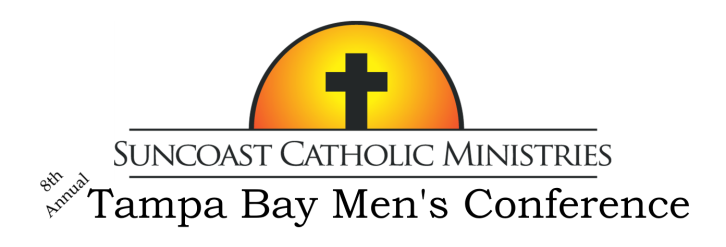 Men: Time and tickets are quickly running out! This conference is a “don’t miss” opportunity to deepen your faith!Fathers, encourage your sons to go. Sons, encourage your dads to go and take you with them. The Conference promises to be challenging, soul-searching, and uplifting – a day that will help you find the peace, order and direction so often missing in life.The 8th Annual Tampa Bay Men’s ConferenceCatholic Men in a Modern World “Come and See”Featuring Jeff Cavins, Fr. Dwight Longenecker and John PridmoreSaturday, February 10thHiggins Hall at St Lawrence Catholic Church, TampaTickets include lunch and free parkingCost is $40 per person with Father/Son combo tickets at two for $40For tickets or more information visit SuncoastCatholicMinistries.com